
О внесении изменений в постановлениеадминистрации Пучежского муниципального районаот 25.04.2019 № 213-пВ соответствии с Федеральным законом от 21.07.2007 N 185-ФЗ "О Фонде содействии реформированию жилищно-коммунального хозяйства",  постановлением Правительства Ивановской области  от 09.04.2019 №131-п  «Об "Об утверждении региональной адресной программы "Переселение граждан из аварийного жилищного фонда на территории Ивановской области на 2019 - 2023 годы" в целях создания безопасных и благоприятных условий проживания граждан,постановляю: 1. Внести в паспорт муниципальной адресной программы « Переселение граждан из аварийного жилищного фонда на территории Пучежского городского поселения Пучежского муниципального района Ивановской области на 2019-2023 годы», утвержденной постановлением администрации Пучежского муниципального района от 25.04.2019  № 213-п «Об утверждении муниципальной адресной программы «Переселение граждан из аварийного жилищного фонда Пучежского городского поселения Пучежского муниципального района Ивановской области на 2019-2023 годы», следующие изменения:  1.1 Раздел «Объемы и источники финансирования Программы» изложить в следующей редакции:  1.2. Раздел  «Ожидаемые конечные результаты реализации программы» изложить в следующей редакции:  2. Абзац 3 п.2 «Характеристика текущего состояния жилищного фонда на территории Ивановской области» изложить  в следующей редакции: « По состоянию на 1 января 2017 года на территории Пучежского городского поселения Пучежского муниципального района  Ивановской области признано в установленном порядке аварийным и подлежащим сносу или реконструкции в связи с физическим износом в процессе эксплуатации 4217,55  кв. м жилищного фонда».  3. Абзац 1 п.7 «Планируемые показатели выполнения Программы» изложить в следующей редакции:  «В результате реализации Программы планируется переселение 231 человек из 15 многоквартирных домов, признанных до 1 января 2017 года в установленном порядке аварийными и подлежащими сносу или реконструкции в связи с физическим износом в процессе их эксплуатации, общей площадью расселяемых жилых помещений  4217,55 кв. м».4. Приложения № 1,2,3,4 к муниципальной адресной программе « Переселение граждан из аварийного жилищного фонда Пучежского городского поселения Пучежского муниципального района Ивановской области на 2019-2023 годы», изложить в новой редакции (прилагается).  5. Опубликовать настоящее постановление в «Правовом вестнике Пучежского муниципального района» и разместить на официальном сайте администрации Пучежского муниципального района в сети Интернет.  6. Настоящее постановление вступает в силу после его официального опубликования.Глава Пучежского муниципального района                          И.Н. ШипковПриложение 1
к ПрограммеПеречень
многоквартирных домов, признанных аварийными до 1 января 2017 годаПриложение 2
к ПрограммеПлан
реализации мероприятий по переселению граждан из аварийного жилищного фонда, признанного таковым до 1 января 2017 года, по способам переселенияПриложение 3
к ПрограммеПлан
мероприятий по переселению граждан из аварийного жилищного фонда, признанного таковым до 1 января 2017 годаПриложение 4
к ПрограммеПланируемые показатели
переселения граждан из аварийного жилищного фонда, признанного таковым до 1 января 2017 года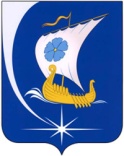 Администрация Пучежского муниципального районаИвановской областиП О С Т А Н О В Л Е Н И Еот  10.01.2022 г.                                              № 1-пг. ПучежОбъемы и источники финансирования Программына реализацию Программы необходимо 104 556 855,39  руб., в том числе:средства государственной корпорации - Фонда содействия  реформированию жилищно-коммунального хозяйства (далее - Фонд) – 102 476 174,36  руб.;средства областного бюджета – 1 035 112,51 руб.;средства бюджета Пучежского городского поселения на софинансирование Программы (далее средства местного бюджета) – 1 045 568,52 руб.этап 2019 года:средства Фонда - 0,00 руб.,средства областного бюджета – 0,00 руб.,средства местного бюджета - 0,00 руб.;этап 2020 года:средства Фонда – 70 727 534,36 руб.,средства областного бюджета – 714 419,51 руб.,средства местного бюджета  - 721 635,32 руб.;этап 2021 года:средства Фонда – 0,00 руб.,средства областного бюджета – 0,00 руб.,средства местного бюджета  - 0,00 руб.;этап 2022 года:средства Фонда – 31 748 640,00 руб.,средства областного бюджета – 320 693,00 руб.,средства местного бюджета  - 323 933,20 руб.;этап 2023 года:средства Фонда – 0,00 руб.,средства областного бюджета – 0,00 руб.,средства местного бюджета  - 0,00 руб.;этап 2024 года:средства Фонда – 0,00  руб.,средства областного бюджета – 0,00 руб.,средства  местного бюджета  - 0,00  руб. Ожидаемые конечные результаты реализации Программыпереселение 231 человек из 15 многоквартирных домов, признанных до 01.01.2017 в установленном порядке аварийными и подлежащими сносу или реконструкции в связи с физическим износом в процессе их эксплуатации, общей площадью расселяемых жилых помещений  4217,55 кв. мN п/пНаименование муниципального образованияНаименование муниципального образованияАдрес многоквартирного домаГод ввода дома в эксплуатациюДата признания многоквартирного дома аварийнымСведения об аварийном жилищном фонде, подлежащем расселению до 1 сентября 2025 годаСведения об аварийном жилищном фонде, подлежащем расселению до 1 сентября 2025 годаПланируемая дата окончания переселенияN п/пНаименование муниципального образованияНаименование муниципального образованияАдрес многоквартирного домагоддатаплощадь, кв. мколичество человекдата122345678По программе переселения 2019 - 2025 годов, в рамках которой предусмотрено финансирование за счет средств Фонда, в том числе:По программе переселения 2019 - 2025 годов, в рамках которой предусмотрено финансирование за счет средств Фонда, в том числе:По программе переселения 2019 - 2025 годов, в рамках которой предусмотрено финансирование за счет средств Фонда, в том числе:По программе переселения 2019 - 2025 годов, в рамках которой предусмотрено финансирование за счет средств Фонда, в том числе:хх4217,55231хИтого по Пучежскому муниципальному районуИтого по Пучежскому муниципальному районуИтого по Пучежскому муниципальному районуИтого по Пучежскому муниципальному районухх4217,55231х1Пучежское городское поселениег. Пучеж, ул. 30 лет Победы, д. 5г. Пучеж, ул. 30 лет Победы, д. 5195222.05.2015112,8431.12.20212Пучежское городское поселениег. Пучеж, ул. Гоголя, д. 3г. Пучеж, ул. Гоголя, д. 3195522.05.201596,6731.12.20213Пучежское городское поселениег. Пучеж, ул. Гоголя, д. 4г. Пучеж, ул. Гоголя, д. 4195522.05.2015442,852531.12.20214Пучежское городское поселениег. Пучеж, ул. Гоголя, д. 5г. Пучеж, ул. Гоголя, д. 5195522.05.2015158,101131.12.20215Пучежское городское поселениег. Пучеж, ул. Гоголя, д. 7г. Пучеж, ул. Гоголя, д. 7195422.05.2015118,101131.12.20216Пучежское городское поселениег. Пучеж, ул. Заречная, д. 5г. Пучеж, ул. Заречная, д. 5193222.05.2015496,02731.12.20217Пучежское городское поселениег. Пучеж, ул. Заречная, д. 7г. Пучеж, ул. Заречная, д. 7193922.05.2015377,91331.12.20218Пучежское городское поселениег. Пучеж, ул. Калинина, д. 4г. Пучеж, ул. Калинина, д. 4193922.05.2015428,52231.12.20229Пучежское городское поселениег. Пучеж, ул. Островского, д. 19г. Пучеж, ул. Островского, д. 19195422.05.2015390,01831.12.202110Пучежское городское поселениег. Пучеж, ул. Островского, д. 21/8г. Пучеж, ул. Островского, д. 21/8195322.05.2015371,201131.12.202211Пучежское городское поселениег. Пучеж, ул. Островского, д. 23/9г. Пучеж, ул. Островского, д. 23/9195522.05.2015339,703131.12.202212Пучежское городское поселениег. Пучеж, ул. Павла Зарубина, д. 2/3г. Пучеж, ул. Павла Зарубина, д. 2/3195322.05.2015221,61531.12.202113Пучежское городское поселениег. Пучеж, ул. Павла Зарубина, д. 4г. Пучеж, ул. Павла Зарубина, д. 4195322.05.2015208,501531.12.202214Пучежское городское поселениег. Пучеж, ул. Павла Зарубина, д. 16г. Пучеж, ул. Павла Зарубина, д. 16195322.05.2015252,6010 31.12.202215Пучежское городское поселениег. Пучеж, ул. Павла Зарубина, д. 18г. Пучеж, ул. Павла Зарубина, д. 18195322.05.2015203,101131.12.2021№ п/пНаименование муниципального образованияВсего расселяемая площадь жилых помещенийРасселение в рамках программы, не связанное с приобретением жилых помещений и связанное с приобретением жилых помещений без использования бюджетных средствРасселение в рамках программы, не связанное с приобретением жилых помещений и связанное с приобретением жилых помещений без использования бюджетных средствРасселение в рамках программы, не связанное с приобретением жилых помещений и связанное с приобретением жилых помещений без использования бюджетных средствРасселение в рамках программы, не связанное с приобретением жилых помещений и связанное с приобретением жилых помещений без использования бюджетных средствРасселение в рамках программы, не связанное с приобретением жилых помещений и связанное с приобретением жилых помещений без использования бюджетных средствРасселение в рамках программы, связанное с приобретением жилых помещений за счет бюджетных средствРасселение в рамках программы, связанное с приобретением жилых помещений за счет бюджетных средствРасселение в рамках программы, связанное с приобретением жилых помещений за счет бюджетных средствРасселение в рамках программы, связанное с приобретением жилых помещений за счет бюджетных средствРасселение в рамках программы, связанное с приобретением жилых помещений за счет бюджетных средствРасселение в рамках программы, связанное с приобретением жилых помещений за счет бюджетных средствРасселение в рамках программы, связанное с приобретением жилых помещений за счет бюджетных средствРасселение в рамках программы, связанное с приобретением жилых помещений за счет бюджетных средствРасселение в рамках программы, связанное с приобретением жилых помещений за счет бюджетных средствРасселение в рамках программы, связанное с приобретением жилых помещений за счет бюджетных средствРасселение в рамках программы, связанное с приобретением жилых помещений за счет бюджетных средств№ п/пНаименование муниципального образованияВсего расселяемая площадь жилых помещенийвсегов том числе:в том числе:в том числе:в том числе:всеговсеговсегов том числе:в том числе:в том числе:в том числе:в том числе:в том числе:в том числе:в том числе:№ п/пНаименование муниципального образованияВсего расселяемая площадь жилых помещенийвсеговыкуп жилых помещений у собственниковвыкуп жилых помещений у собственниковдоговор о развитии застроенной территориипереселение в свободный жилищный фондвсеговсеговсегостроительство домовстроительство домовприобретение жилых помещений у застройщиков, в том числе:приобретение жилых помещений у застройщиков, в том числе:приобретение жилых помещений у застройщиков, в том числе:приобретение жилых помещений у застройщиков, в том числе:приобретение жилых помещений у лиц, не являющихся застройщикамиприобретение жилых помещений у лиц, не являющихся застройщиками№ п/пНаименование муниципального образованияВсего расселяемая площадь жилых помещенийвсеговыкуп жилых помещений у собственниковвыкуп жилых помещений у собственниковдоговор о развитии застроенной территориипереселение в свободный жилищный фондвсеговсеговсегостроительство домовстроительство домовв строящихся домахв строящихся домахв домах, введенных в эксплуатациюв домах, введенных в эксплуатациюприобретение жилых помещений у лиц, не являющихся застройщикамиприобретение жилых помещений у лиц, не являющихся застройщиками№ п/пНаименование муниципального образованияВсего расселяемая площадь жилых помещенийрасселяемая площадьрасселяемая площадьстоимостьрасселяемая площадьрасселяемая площадьрасселяемая площадьприобретаемая площадьстоимостьприобретаемая площадьстоимостьприобретаемая площадьстоимостьприобретаемая площадьстоимостьприобретаемая площадьстоимость№ п/пНаименование муниципального образованиякв. мкв. мкв. мруб.кв. мкв. мкв. мкв. мруб.кв. мруб.кв. мруб.кв. мруб.кв. мруб.12345678910111213141516171819Всего по программе переселения, в рамках которой предусмотрено финансирование за счет средств Фонда, в т.ч.:4217,550,0536,64 361 071,820,00,03680,954752,5104 556 855,390,00,00,00,00,00,04752,5104 556 855,391Всего по этапу 2019 года0,00,00,00,00,00,00,000,000,000,00,00,00,00,00,00,000,002 Всего по этапу 2020 года3109,750,0536,64 361 071,820,00,03108,13644,7067 802 517,370,00,00,00,00,00,03108,167 802 517,373Всего по этапу 2021 года0,000,00,00,00,00,00,000,000,000,00,00,00,00,00,00,000,004Всего по этапу 2022 года1107,80,00,00,00,00,01107,81107,832 393 266,200,000,00,00,00,00,01107,832 393 266,205Всего по этапу 2023 года 0,000,00,00,00,00,00,000,000,000,00,00,00,00,00,00,00,006Всего по этапу 2024 года 0,000,00,00,00,00,00,000,000,000,00,00,00,00,00,00,00,00N п/пНаименование муниципального образованияЧисло жителей, планируемых к переселениюКоличество расселяемых жилых помещенийКоличество расселяемых жилых помещенийКоличество расселяемых жилых помещенийРасселяемая площадь жилых помещенийРасселяемая площадь жилых помещенийРасселяемая площадь жилых помещенийИсточники финансирования программыИсточники финансирования программыИсточники финансирования программыИсточники финансирования программыСправочно:
Расчетная сумма экономии бюджетных средствСправочно:
Расчетная сумма экономии бюджетных средствСправочно:
Расчетная сумма экономии бюджетных средствСправочно: 
Возмещение части стоимости жилых помещенийСправочно: 
Возмещение части стоимости жилых помещенийСправочно: 
Возмещение части стоимости жилых помещенийN п/пНаименование муниципального образованияЧисло жителей, планируемых к переселениювсегов том числев том числевсегов том числев том числевсегов том числе:в том числе:в том числе:всегов том числе:в том числе:всегов том числе:в том числе:N п/пНаименование муниципального образованияЧисло жителей, планируемых к переселениювсегособственность гражданмуниципальная собственностьвсегособственность гражданмуниципальная собственностьвсегоза счет средств Фондаза счет средств бюджета субъекта Российской Федерацииза счет средств местного бюджетавсегоза счет переселения граждан по договору о развитии застроенной территорииза счет переселения граждан в свободный муниципальный жилищный фондвсегоза счет средств собственников жилых помещенийза счет средств иных лиц (инвестор а по ДРЗТ)N п/пНаименование муниципального образованиячел.едедедкв. мкв. мкв. мруб.руб.руб.руб.руб.руб.руб.руб.руб.руб.12345678910111213141516171819Всего по программе переселения, в рамках которой предусмотрено финансирование за счет средств Фонда, в том числе:23110775374217,552844,851372,7104 556 855,39102 476 174,361 035 112,511 045 568,5200000001.Всего по этапу 2019 года00000,00                                                                                                                                                       ,00,00,00,00,00,00000002.Всего по этапу 2020 года 165845331 3109,751894,251215,572 163 589,1970 727 534,36714 419,51721 635,32000000В т.ч. 2.1г. Пучеж, ул. Гоголя, д. 3733096,696,60,001 798 860,821 763 063,5017 808,7217 988,610000002.2г. Пучеж, ул. Гоголя, д. 4251147442,85177,45265,410 438 332,0010 230 609,19103 339,49104 383,320000002.3г. Пучеж, ул. Гоголя, д. 511651158,10128,8029,302 788 414,702 732 925,2527 605,3127 884,150000002.4г. Пучеж, ул. Заречная, д. 52717161496,0473,622,4013 108 010,8412 847 161,42129 769,31131 080,110000002.5г. Пучеж, ул. Островского, д. 1918743390,0245,00145,06 999 993,646 860 693,7769 299,9469 999,940000002.6г. Пучеж, ул. Павла Зарубина, д. 1811404203,10,00203,105 042 250,004 941 909,2349 918,2750 422,500000002.7г. Пучеж, ул.30 лет Победы, д.54431112,891,0021,803 504 620,603 434 878,6534 695,7435 046,210000002.8г. Пучеж, ул. Гоголя, д.711523118,164,4053,703 367 564,713 300 550,1733 338,8933 675,650000002.9г. Пучеж, ул. Павла Зарубина, д.2/315761221,6191,829,85 272 509,595 167 586,6552 197,8452 725,100000002.10г. Пучеж, ул. Павла Зарубина, д.166541185,3164,620,704 220 993,994 136 996,2141 787,8442 209,940000002.11г. Пучеж, ул. Заречная, д.710752320,4206,2114,26 455 062,006 326 606,2763 905,1164 550,620000002.12г. Пучеж, ул. Островского, д.21/87312180,754,8125,94 126 876,304 044 751,4640 856,0741 268,760000002.13г. Пучеж, ул. Калинина, д.4 кв.131-135,3-35,3880 200,00862 684,027 713,988 802,000000002.14г. Пучеж, ул. Калинина, д.4 кв.831-135,7-35,7918 000,00899 731,809 088,209 180,000000002.15г. Пучеж, ул. Калинина, д.4 кв.221-131,5-31,5907 200,00889 146,728 981,289 072,000000002.16г. Пучеж, ул. Калинина, д.4 кв.341-150,3-50,31 416 700,001 388 507,6714 025,3314 167,000000002.17г. Пучеж, ул. Калинина, д.4 кв.911-131,4-31,4918 000,00899 731,809 088,209 180,000000003.Всего по этапу 2021 года000000000000000004.Всего по этапу 2022 года66232031107,8950,4157,432 393 266,2031 748 640,00320 693,00323 933,200000004.1г. Пучеж, ул. Калинина, д. 49660244,30244,30-7 143 595,847 001 438,2870 721,6071 435,960000004.2г. Пучеж, ул. Павла Зарубина, д. 415422208,5104,20104,306 096 765,185 975 439,5560 357,9760 967,650000004.3г. Пучеж, ул. Островского, д.23/931871339,7286,653,19 933 192,679 735 522,1498 338,6199 331,930000004.4г. Пучеж, ул. Павла Зарубина, д.16 кв.3411-67,367,3-1 967 924,681 928 762,9819 482,4519 679,250000004.5г. Пучеж, ул. Заречная, д.7 кв.5311-57,557,5-1 681 362,101 647 903,0016 645,4816 813,620000004.6г. Пучеж, ул. Островского, д.21/8 кв.1211-67,067,0-1 959 152,361 920 165,2319 395,6119 591,520000004.7г. Пучеж, ул. Островского, д.21/8 кв.4111-68,868,8-2 011 786,301 971 751,7519 916,6820 117,860000004.8г. Пучеж, ул. Островского, д.21/8 кв.5111-54,754,7-1 599 487,071 567 657,2815 834,9215 994,870000005.Всего по этапу 2023 года 000000000000000006.Всего по этапу 2024 года 00000000000000000N п/пНаименование муниципального образованияРасселяемая площадьРасселяемая площадьРасселяемая площадьРасселяемая площадьРасселяемая площадьРасселяемая площадьРасселяемая площадьРасселяемая площадьКоличество переселяемых жителейКоличество переселяемых жителейКоличество переселяемых жителейКоличество переселяемых жителейКоличество переселяемых жителейКоличество переселяемых жителейКоличество переселяемых жителейКоличество переселяемых жителейN п/пНаименование муниципального образования2019 г.2020 г.2021 г.2022 г.2023 г.2024 г.2025 г.Всего2019 г.2020 г.2021 г.2022 г.2023 г.2024 г.2025 г.ВсегоN п/пНаименование муниципального образованиякв. мкв. мкв. мкв. мкв. мкв. мкв. мкв. мчел.чел.чел.чел.чел.чел.чел.чел.123456789101112131415161718Всего по программе переселения, в рамках которой предусмотрено финансирование за счет средств Фонда, в т.ч.:0х3109,751107,80004217,550016566000231 1Всего по этапу 2019 года0хxxxxx000xxxxx0 2Всего по этапу 2020 годаxх   хxxxxхxххxxxx0 3Всего по этапу 2021 годаxx3109,75хxxx3109,75xx165ххxx165 4Всего по этапу 2022 года xxx1107,8хxx1107,8xxx66хxx66 5Всего по этапу 2023 года xxxxххx0xxxxххx0 6Всего по этапу 2024 года xxxxххх0xxxxххх0